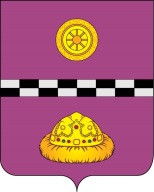    ПОСТАНОВЛЕНИЕот  08   июля  2020 г.				                                                      № 491Об  утверждении    Административного  регламентаосуществления       муниципального       контроля  за   использованием   и    охраной  недр   при       добыче общераспространенных    полезных        ископаемых, а  также при строительстве подземных   сооружений, не  связанных с добычей  полезных  ископаемых   на межселенной  территории   муниципального  района «Княжпогостский»           Руководствуясь Федеральными законами от 21.02.1992 № 2395-1 «О недрах»,  от 06.10.2003 № 131-ФЗ «Об общих принципах организации местного самоуправления в Российской Федерации»,  от 26.12.2008 № 294-ФЗ «О защите прав юридических лиц и индивидуальных предпринимателей при осуществлении государственного контроля (надзора) и муниципального контроля», от 27.07.2010 № 210-ФЗ «Об организации предоставления государственных и муниципальных услуг», постановлением администрации муниципального района «Княжпогостский» от 17.09.2018 № 339 «Об утверждении Порядка разработки и утверждения административных регламентов предоставления муниципальных услуг»,  и на основании письма (информации)  прокуратуры Княжпогостского района от 17.04.2020           ПОСТАНОВЛЯЮ:          1. Утвердить Административный регламент осуществления муниципального контроля за использованием и охраной недр при добыче общераспространенных полезных ископаемых, а также при строительстве подземных сооружений, не связанных с добычей полезных ископаемых  на межселенной территории муниципального района «Княжпогостский»,  согласно приложению к настоящему постановлению.2. Настоящее постановление вступает в силу со дня его официального опубликования.3.   Контроль за исполнением постановления возложить на первого заместителя руководителя администрации А.Л. Кулика.Глава муниципального района «Княжпогостский» - руководитель  администрации                                                                 А.Л. НемчиновПриложениек постановлению администрации муниципального района «Княжпогостский»от 08  июля 2020 г. № 491АДМИНИСТРАТИВНЫЙ РЕГЛАМЕНТОСУЩЕСТВЛЕНИЯ МУНИЦИПАЛЬНОГО КОНТРОЛЯ    ЗА ИСПОЛЬЗОВАНИЕМ И ОХРАНОЙ НЕДР ПРИ ДОБЫЧЕ ОБЩЕРАСПРОСТРАНЕННЫХ ПОЛЕЗНЫХ ИСКОПАЕМЫХ, А ТАКЖЕ ПРИ СТРОИТЕЛЬСТВЕ ПОДЗЕМНЫХ СООРУЖЕНИЙ, НЕ СВЯЗАННЫХ С ДОБЫЧЕЙ ПОЛЕЗНЫХ ИСКОПАЕМЫХ НА МЕЖСЕЛЕННОЙ ТЕРРИТОРИИ МУНИЦИПАЛЬНОГО РАЙОНА «КНЯЖПОГОСТСКИЙ» Общие положения1.1. Административный регламент осуществления муниципального контроля за использованием и охраной недр при добыче общераспространенных полезных ископаемых, а также при строительстве подземных сооружений, не связанных с добычей полезных ископаемых  на межселенной территории муниципального района «Княжпогостский» (далее - функция контроля) устанавливает сроки и последовательность административных процедур (действий) администрации муниципального района «Княжпогостский» (далее - Администрация МР «Княжпогостский») при исполнении функции контроля, а также порядок взаимодействия между структурными подразделениями, должностными лицами Администрации МР «Княжпогостский» с физическими и юридическими лицами, органами государственной власти Российской Федерации, органами государственной власти Республики Коми и иными органами местного самоуправления в Республике Коми, учреждениями и организациями при исполнении функции контроля.1.2. Функция контроля исполняется Администрацией МР «Княжпогостский» (далее, если не указано иное – орган муниципального контроля). Перечень должностных лиц, уполномоченных осуществлять функцию контроля  на межселенной территории муниципального района «Княжпогостский» утверждается постановлением Администрации МР «Княжпогостский». Должностные лица органа муниципального контроля (далее, если не указано иное – муниципальные инспекторы) наделяются полномочиями на проведение мероприятий муниципального контроля в соответствии с настоящим Административным регламентом.1.3. При осуществлении муниципального контроля муниципальные инспекторы  взаимодействуют в установленном порядке с органами государственной власти, органами прокуратуры, правоохранительными органами.          1.4. Орган муниципального контроля вправе привлекать экспертов (экспертные организации) в рамках исполнения функции контроля, предусмотренной настоящим административным регламентом, в случаях и порядке, определенных законодательством Российской Федерации.1.5. Функция контроля исполняется в соответствии с:- Федеральным законом от 06.10.2003 № 131-ФЗ «Об общих принципах организации местного самоуправления в Российской Федерации» (далее - Федеральный закон № 131-ФЗ);- Федеральным законом от 26.12.2008 № 294-ФЗ «О защите прав юридических лиц и индивидуальных предпринимателей при осуществлении государственного контроля (надзора) и муниципального контроля» (далее - Федеральный закон № 294-ФЗ);- Федеральным законом от 21.02.1992 № 2395-1 «О недрах»;- Уставом муниципального образования муниципального района «Княжпогостский» (принят Советом МО «Княжпогостский район» 30.08.2005);- Постановлением Администрации МР «Княжпогостский» от 18.09. 2019 № 304  «Об утверждении перечня видов муниципального контроля и органов местного самоуправления муниципального района «Княжпогостский», уполномоченных на их осуществление».Предмет муниципального контроля  2.1. Предметом муниципального контроля является соблюдение юридическими лицами и индивидуальными предпринимателями требований, установленными федеральными законами и принимаемыми в соответствии с ними иными нормативными  правовыми актами Российской Федерации, законами и иными нормативными правовыми актами Республики Коми, требований в области использования и охраны недр при добыче общераспространенных полезных ископаемых, а также при строительстве подземных сооружений, не связанных с добычей полезных ископаемых  на межселенной территории муниципального района «Княжпогостский». 2.2. Муниципальный контроль осуществляется в виде плановых и внеплановых проверок. Форма: выездная либо документарная.Проверки в соответствии с настоящим административным регламентом проводятся в отношении юридических лиц (независимо от организационно-правовой формы и формы собственности), индивидуальных предпринимателей.Права и обязанности должностных лиц при осуществлениимуниципального   контроля3.1.  Муниципальные инспекторы при проведении муниципального контроля имеют право:1) осуществлять плановые и внеплановые проверки;2) запрашивать и безвозмездно получать на основании запросов в письменной форме от органов государственной власти, органов местного самоуправления, юридических лиц, индивидуальных предпринимателей информацию и документы, необходимые для проведения проверок;3) беспрепятственно по предъявлении служебного удостоверения и копии распоряжения (приказа) руководителя (заместителя руководителя) органа муниципального контроля  о назначении проверки получать доступ на территорию, в здания и помещения, находящиеся во владении юридических лиц и индивидуальных предпринимателей, осуществляющих деятельность в области использования и охраны недр при добыче общераспространенных полезных ископаемых, а также при строительстве подземных сооружений, не связанных с добычей полезных ископаемых, для осуществления муниципального контроля;4) составлять акты по результатам проверок;5) требовать представления объяснений у должностных лиц при проведении проверок;6) выдавать обязательные для исполнения предписания об устранении выявленных нарушений, а также осуществлять контроль за исполнением указанных предписаний в установленные сроки;7) обращаться в органы внутренних дел за содействием в предотвращении или пресечении действий, препятствующих осуществлению муниципального контроля, в установлении лиц, виновных в нарушениях действующего законодательства;8) направлять копии актов проверок с указанием на наличие признаков выявленных нарушений обязательных требований, за которые законодательством Российской Федерации предусмотрена административная и иная ответственность, в орган государственного контроля (надзора);9) привлекать экспертов и экспертные организации к проведению проверок;10) осуществлять иные предусмотренные действующим законодательством полномочия.3.2. Муниципальные инспекторы при осуществлении муниципальной функции обязаны:1) своевременно и в полной мере исполнять предоставленные в соответствии с законодательством Российской Федерации полномочия по предупреждению, выявлению и пресечению нарушений обязательных требований;2) соблюдать законодательство Российской Федерации, права и законные интересы юридического лица и индивидуального предпринимателя в ходе проведения проверки;3) проводить проверку на основании распоряжения о ее проведении в соответствии с ее назначением;4) проводить проверку только во время исполнения служебных обязанностей, выездную проверку только при предъявлении служебных удостоверений, копии распоряжения и в случае, если для проведения проверки требуется согласование с органами прокуратуры - копии документа о согласовании проведения проверки;5) не препятствовать руководителю, иному должностному лицу или уполномоченному представителю юридического лица, индивидуальному предпринимателю или его уполномоченному представителю присутствовать при проведении проверки и давать разъяснения по вопросам, относящимся к предмету проверки;6) соблюдать права и законные интересы юридического лица и индивидуального предпринимателя, в отношении которых проводится проверка;7) предоставлять руководителю, иному должностному лицу или уполномоченному представителю юридического лица, индивидуальному предпринимателю или его уполномоченному представителю, присутствующим при проведении проверки, информацию и документы, относящиеся к предмету проверки;8) истребовать в рамках межведомственного информационного взаимодействия документы и (или) информацию, включенные в перечень документов и (или) информации, запрашиваемых и получаемых в рамках межведомственного информационного взаимодействия органами государственного контроля (надзора), органами муниципального контроля при организации и проведении проверок от иных государственных, органов местного самоуправления либо подведомственных государственным органам или органам местного самоуправления организаций, в распоряжении которых находятся эти документы и (или) информация, утвержденный распоряжением Правительства Российской Федерации от 19.04.2016 № 724-р (далее - Перечень), от иных государственных органов, органов местного самоуправления либо подведомственных государственным органам или органам местного самоуправления организаций, в распоряжении которых находятся указанные документы и (или) информация;9) не требовать от юридического лица, индивидуального предпринимателя представления документов и (или) информации, включая разрешительные документы, имеющиеся в распоряжении иных государственных органов, органов местного самоуправления либо подведомственных государственным органам или органам местного самоуправления организаций, включенных в Перечень;10) не требовать от юридического лица, индивидуального предпринимателя документы и иные сведения, представление которых не предусмотрено законодательством Российской Федерации;11) знакомить руководителя, иное должностное лицо или уполномоченного представителя юридического лица, индивидуального предпринимателя или его уполномоченного представителя с результатами проверки;12) знакомить руководителя, иное должностное лицо или уполномоченного представителя юридического лица, индивидуального предпринимателя, его уполномоченного представителя с документами и (или) информацией, полученными в рамках межведомственного информационного взаимодействия;13) соблюдать сроки проведения проверок, процедур, проводимых при проверках;14) доказывать обоснованность своих действий при их обжаловании субъектами муниципального контроля в порядке, установленном законодательством Российской Федерации;15) перед началом проведения выездной проверки по просьбе руководителя, иного должностного лица или уполномоченного представителя юридического лица, индивидуального предпринимателя, его уполномоченного представителя ознакомить их с положениями административного регламента (при его наличии), в соответствии с которым проводится проверка;16) учитывать при определении мер, принимаемых по фактам выявленных нарушений, соответствие указанных мер тяжести нарушений, их потенциальной опасности для жизни и здоровья людей, для животных, растений, окружающей среды, объектов культурного наследия (памятников истории и культуры) народов Российской Федерации, безопасности государства, для возникновения чрезвычайных ситуаций природного и техногенного характера, а также не допускать необоснованного ограничения прав и законных интересов юридических лиц, индивидуальных предпринимателей;17) направлять в уполномоченные органы государственной власти материалы, связанные с нарушениями обязательных требований, для рассмотрения и принятия мер в целях устранения нарушений, а также для решения вопросов о возбуждении уголовных дел по признакам преступлений в пределах компетенции указанных органов;18) осуществлять запись о проведенной проверке в журнале учета проверок в случае его наличия у юридического лица, индивидуального предпринимателя;19) осуществлять внесение информации в федеральную государственную информационную систему «Единый реестр проверок» в соответствии с разделом IV Правил формирования и ведения единого реестра проверок, утвержденных постановлением Правительства Российской Федерации от 28.04.2015 № 415 «О Правилах формирования и ведения единого реестра проверок».Права и обязанности юридических лиц, индивидуальных предпринимателей, в отношении которых осуществляется муниципальный контроль4.1. Руководитель, иное должностное лицо или уполномоченный представитель юридического лица, индивидуальный предприниматель, его уполномоченный представитель при проведении проверки имеют право:1) непосредственно присутствовать при проведении проверки, давать объяснения по вопросам, относящимся к предмету проверки;2) получать от органа муниципального контроля, его должностных лиц информацию, которая относится к предмету проверки и предоставление которой предусмотрено Федеральным законом от 26.12.2008 № 294-ФЗ;3) знакомиться с документами и (или) информацией, полученными органом муниципального контроля в рамках межведомственного информационного взаимодействия от иных государственных органов, органов местного самоуправления либо подведомственных государственным органам или органам местного самоуправления организаций, в распоряжении которых находятся эти документы и (или) информация, включенные в перечень;4) по собственной инициативе представить документы и (или) информацию, которые находятся в распоряжении иных государственных органов, органов местного самоуправления либо подведомственных государственным органам или органам местного самоуправления организаций;5) знакомиться с результатами проверки и указывать в акте проверки о своем ознакомлении с результатами проверки, согласии или несогласии с ними, а также с отдельными действиями должностных лиц органа муниципального контроля;6) представить в случае несогласия с фактами, выводами, предложениями, изложенными в акте проверки, либо с выданным предписанием об устранении выявленных нарушений в течение 15 календарных дней с даты получения акта проверки в орган муниципального контроля в письменной форме возражения в отношении акта проверки и (или) выданного предписания об устранении выявленных нарушений в целом или его отдельных положений. А также приложить к таким возражениям документы, подтверждающие обоснованность таких возражений, или их заверенные копии либо в согласованный срок передать их в орган муниципального контроля. Указанные документы могут быть направлены в форме электронных документов (пакета электронных документов), подписанных усиленной квалифицированной электронной подписью проверяемого лица;7) обжаловать действия (бездействие) должностных лиц органа муниципального контроля, повлекшие за собой нарушение прав юридического лица, индивидуального предпринимателя при проведении проверки, в административном и (или) судебном порядке в соответствии с законодательством Российской Федерации;8) привлекать Уполномоченного при Президенте Российской Федерации по защите прав предпринимателей либо Уполномоченного по защите прав предпринимателей в Республике Коми к участию в проверке;9) требовать возмещения вреда, причиненного при осуществлении муниципальной функции в соответствии со ст. 22 Федеральным законом № 294-ФЗ;10) вести журнал учета проверок;11) подавать в орган муниципального контроля заявление об исключении проверки в отношении юридического лица, индивидуального предпринимателя из ежегодного плана, если юридическое лицо, индивидуальный предприниматель полагают, что проверка в отношении них включена в План в нарушение положений ст. 26.1 Федерального закона № 294-ФЗ.4.2. Обязанности лиц, в отношении которых осуществляются мероприятия по муниципальному контролю:1) обеспечить присутствие руководителей, иных должностных лиц или уполномоченных представителей юридических лиц, а также индивидуальных предпринимателей или их уполномоченных представителей, ответственных за организацию и проведение мероприятий по выполнению обязательных требований и требований, установленных муниципальными правовыми актами;2) не препятствовать проведению проверки;3) в течение 10 рабочих дней со дня получения мотивированного запроса направить в орган муниципального контроля указанные в запросе документы (при проведении документарной проверки);4) предоставить должностным лицам органа муниципального контроля, проводящим выездную проверку, возможность ознакомиться с документами, связанными с целями, задачами и предметом выездной проверки, обеспечить доступ проводящих выездную проверку должностных лиц и участвующих в выездной проверке экспертов, представителей экспертных организаций на территорию, в используемые юридическим лицом, индивидуальным предпринимателем при осуществлении деятельности здания, строения, сооружения, помещения;5) обеспечить доступ проводящих выездную проверку должностных лиц на территорию, в используемые при осуществлении своей деятельности здания, строения, сооружения, помещения, к используемым оборудованию, транспортным средствам, перевозимым ими грузам и подобным объектам;6) давать необходимые пояснения, справки и сведения по вопросам, возникающим при проведении проверки.Исчерпывающий перечень документов и (или) информации, истребуемых в ходе проверки непосредственно у проверяемого юридического лица, индивидуального предпринимателя Исчерпывающий перечень документов и (или) информации, необходимых  дляосуществления муниципального контроля, включает:- документы, истребуемые в ходе проверки лично у проверяемого юридического лица, индивидуального предпринимателя, физического лица:- документ, подтверждающий полномочия лица действовать от имени юридического лица, индивидуального предпринимателя;- документ, удостоверяющий личность (для индивидуального предпринимателя), либо представителя юридического лица;- документ о назначении на должность руководителя юридического лица;- доверенность, оформленная в соответствии с требованиями Гражданского кодекса Российской Федерации (для представителя физического или юридического лица);- документ, удостоверяющий личность (для физического лица).Исчерпывающий перечень документов и (или) информации, запрашиваемых в рамках межведомственного информационного взаимодействия от иных государственных органов, органов местного самоуправления либо подведомственных государственным органам или органам местного самоуправления организаций6.1. Исчерпывающий перечень документов и (или) информации, запрашиваемых в рамках межведомственного информационного взаимодействия от иных государственных органов, органов местного самоуправления либо подведомственных государственным органам или органам местного самоуправления организаций, включает:- сведения из Единого государственного реестра налогоплательщиков;- сведения из Единого государственного реестра юридических лиц или индивидуальных предпринимателей;- сведения из реестра дисквалифицированных лиц;- сведения из Единого государственного реестра индивидуальных предпринимателей;- кадастровый план территории;- лицензия на пользование недрами;- иные документы, связанные с получением лицензии на пользование недрами.Требования к порядку осуществления муниципального контроля 7.1. Порядок информирования об исполнении функции контроля.7.1.1. Информация о месте нахождения, графике работы, справочных телефонах органа контроля, исполняющего функцию контроля, адрес официального сайта в информационно-коммуникационной сети «Интернет» (далее - сеть Интернет), содержащего информацию о порядке исполнения функции контроля, адреса электронной почты указаны в Приложении № 1 к настоящему Административному регламенту.7.1.2. Способы получения информации по вопросам исполнения функции контроля, а также о ходе ее исполнения:- личное обращение, в том числе с использованием средств телефонной связи;- письменное обращение;- посредством электронной почты;- посредством официального сайта органа контроля в сети Интернет;- с использованием федеральной государственной информационной системы «Единый Портал государственных и муниципальных услуг (функций)» - www.gosuslugi.ru, государственной информационной системы «Портал государственных и муниципальных услуг (функций) Республики Коми» - www.pgu.rkomi.ru;- на информационных стендах в помещениях, где осуществляется исполнение функции контроля.7.1.3. Муниципальный инспектор, осуществляющий консультирование (посредством телефона или лично) по вопросам исполнения функции контроля, должен корректно и внимательно относиться к заинтересованным лицам, не унижая их чести и достоинства. Консультирование должно проводиться без больших пауз, лишних слов и эмоций.При консультировании по телефону муниципальный инспектор должен назвать свою фамилию, имя, отчество, должность, а затем в вежливой форме четко и подробно проинформировать обратившегося по интересующим его вопросам.Если муниципальный инспектор, к которому обратилось заинтересованное лицо, не может ответить на вопрос самостоятельно, либо подготовка ответа требует продолжительного времени, то он может предложить заинтересованному лицу обратиться письменно либо назначить другое удобное для заинтересованного лица время для получения информации. Продолжительность устного информирования каждого заинтересованного лица составляет не более 10 минут.7.1.4. Информирование заинтересованных лиц в письменной форме о порядке исполнения функции контроля осуществляется при обращении заинтересованных лиц. При письменном обращении ответ направляется заинтересованному лицу в течение 30 календарных дней со дня поступления запроса.При консультировании по письменным обращениям заинтересованному лицу дается исчерпывающий ответ на поставленные вопросы, указываются фамилия, имя, отчество, должность и номер телефона исполнителя.7.1.5. На информационном стенде и в сети Интернет размещается информация, о местонахождении и графике работы органа контроля, на который возложено исполнение данной функции контроля, а также следующая информация:а) текст Административного регламента;б) блок-схема и краткое описание порядка исполнения функции контроля (Приложение № 3 к настоящему Административному регламенту);в) утвержденный руководителем органа контроля ежегодный план проведения плановых проверок.Тексты информационных материалов печатаются удобным для чтения шрифтом, без исправлений, наиболее важные места подчеркиваются.Сведения о размере платы за услуги организации (организаций), участвующей (участвующих) в осуществлении муниципального контроля, взимаемой с лица, в отношении которого проводятся мероприятия по контролю             8.1. Муниципальный контроль осуществляется без взимания платы с лица, в  отношении которого проводятся мероприятия по контролю.9. Административные процедуры (состав, последовательность и сроки выполнения административных процедур (действий), требования к порядкуих выполнения, в том числе особенности выполненияадминистративных процедур (действий) в электронной форме)Плановые мероприятия по исполнению функции контроля в отношении юридических лиц и индивидуальных предпринимателей проводятся не чаще одного раза в три года на основании разрабатываемых Администрацией МР «Княжпогостский» ежегодных планов.Блок-схема выполнения административной процедуры приведена в Приложении № 3 к настоящему Административному регламенту.Исполнение функции контроля осуществляется на основании распоряжения Администрации МР «Княжпогостский». Проверка может проводиться только должностным лицом или должностными лицами, которые указаны в распоряжении (приказе). Проект распоряжения (приказа) органа муниципального контроля о проведении проверки приведен в Приложении № 7 настоящего Административного регламента. В распоряжении или приказе руководителя, заместителя руководителя органа муниципального контроля указываются:1) наименование органа муниципального контроля, а также вид (виды) муниципального контроля;2) фамилии, имена, отчества, должности должностного лица или должностных лиц, уполномоченных на проведение проверки, а также привлекаемых к проведению проверки экспертов, представителей экспертных организаций;3) наименование юридического лица или фамилия, имя, отчество индивидуального предпринимателя, проверка которых проводится, места нахождения юридических лиц (их филиалов, представительств, обособленных структурных подразделений) или места фактического осуществления деятельности индивидуальными предпринимателями;4) цели, задачи, предмет проверки и срок ее проведения;5) правовые основания проведения проверки;5.1) подлежащие проверке обязательные требования и требования, установленные муниципальными правовыми актами, в том числе реквизиты проверочного листа (списка контрольных вопросов), если при проведении плановой проверки должен быть использован проверочный лист (список контрольных вопросов);6) сроки проведения и перечень мероприятий по контролю, необходимых для достижения целей и задач проведения проверки;7) перечень административных регламентов по осуществлению муниципального контроля;8) перечень документов, представление которых юридическим лицом, индивидуальным предпринимателем необходимо для достижения целей и задач проведения проверки;9) даты начала и окончания проведения проверки;10) иные сведения, если это предусмотрено типовой формой распоряжения или приказа руководителя, заместителя руководителя органа муниципального контроля. Заверенные печатью копии распоряжения или приказа руководителя, заместителя руководителя органа муниципального контроля вручаются под роспись должностными лицами органа муниципального контроля, проводящими проверку, руководителю, иному должностному лицу или уполномоченному представителю юридического лица, индивидуальному предпринимателю, его уполномоченному представителю одновременно с предъявлением служебных удостоверений. По требованию подлежащих проверке лиц должностные лица органа муниципального контроля обязаны представить информацию об этих органах, а также об экспертах, экспертных организациях в целях подтверждения своих полномочий.По просьбе руководителя, иного должностного лица или уполномоченного представителя юридического лица, индивидуального предпринимателя, его уполномоченного представителя должностные лица органа муниципального контроля обязаны ознакомить подлежащих проверке лиц с административными регламентами проведения мероприятий по контролю и порядком их проведения на объектах, используемых юридическим лицом, индивидуальным предпринимателем при осуществлении деятельности.Информация о планируемых проверках и их результатах размещается в федеральной государственной информационной системе «Единый реестр проверок» в соответствии с разделом IV Правил формирования и ведения единого реестра проверок, утвержденных постановлением Правительства Российской Федерации от 28.04.2015 № 415 «О Правилах формирования и ведения единого реестра проверок».10. Организация и проведение плановой проверки10.1. Предметом плановой проверки является соблюдение юридическим лицом, индивидуальным предпринимателем в процессе осуществления деятельности совокупности предъявляемых обязательных требований и требований, установленных муниципальными правовыми актами, а также соответствие сведений, содержащихся в уведомлении о начале осуществления отдельных видов предпринимательской деятельности, обязательным требованиям.10.2. Плановые проверки проводятся на основании разрабатываемых и утверждаемых органами муниципального контроля в соответствии с их полномочиями ежегодных планов.10.3. В ежегодных планах проведения плановых проверок юридических лиц  и индивидуальных предпринимателей указываются следующие сведения:1) наименования юридических лиц (их филиалов, представительств, обособленных структурных подразделений), фамилии, имена, отчества индивидуальных предпринимателей, деятельность которых подлежит плановым проверкам, места нахождения юридических лиц (их филиалов, представительств, обособленных структурных подразделений) или места фактического осуществления деятельности индивидуальными предпринимателями;2) цель и основание проведения каждой плановой проверки;3) дата начала и сроки проведения каждой плановой проверки;4) наименование органа муниципального контроля, осуществляющего конкретную плановую проверку. 10.4. Утвержденный руководителем органа муниципального контроля ежегодный план проведения плановых проверок доводится до сведения заинтересованных лиц посредством его размещения на официальном сайте органа муниципального контроля в сети «Интернет» либо иным доступным способом.10.5. В срок до 1 сентября года, предшествующего году проведения плановых проверок, органы муниципального контроля направляют проекты ежегодных планов проведения плановых проверок в органы прокуратуры.10.6. Порядок подготовки ежегодного плана проведения плановых проверок, его представления в органы прокуратуры и согласования, а также типовая форма ежегодного плана проведения плановых проверок устанавливается Правительством Российской Федерации.10.7. Основанием для включения плановой проверки в ежегодный план проведения плановых проверок является истечение трех лет со дня:1) государственной регистрации юридического лица, индивидуального предпринимателя;2) окончания проведения последней плановой проверки юридического лица, индивидуального предпринимателя;3) начала осуществления юридическим лицом, индивидуальным предпринимателем предпринимательской деятельности в соответствии с представленным в уполномоченный в соответствующей сфере деятельности орган государственного контроля (надзора) уведомлением о начале осуществления отдельных видов предпринимательской деятельности в случае выполнения работ или предоставления услуг, требующих представления указанного уведомления.Плановая проверка проводится в форме документарной проверки и (или) выездной проверки в порядке, установленном разделами 12, 13 настоящего Административного регламента.10.8. О проведении плановой проверки юридическое лицо, индивидуальный предприниматель уведомляются органом муниципального контроля не позднее чем за три рабочих дня до начала ее проведения посредством направления копии распоряжения (приказа) руководителя, заместителя руководителя органа муниципального контроля о начале проведения плановой проверки заказным почтовым отправлением с уведомлением о вручении и (или) посредством электронного документа, подписанного усиленной квалифицированной электронной подписью и направленного по адресу электронной почты юридического лица, индивидуального предпринимателя, если такой адрес содержится соответственно в едином государственном реестре юридических лиц, едином государственном реестре индивидуальных предпринимателей либо ранее был представлен юридическим лицом, индивидуальным предпринимателем в орган муниципального контроля, или иным доступным способом.11. Организация и проведение внеплановой проверки11.1. Предметом внеплановой проверки является соблюдение юридическим лицом, индивидуальным предпринимателем в процессе осуществления деятельности обязательных требований и требований, установленных муниципальными правовыми актами, выполнение предписаний органов муниципального контроля, проведение мероприятий по предотвращению причинения вреда жизни, здоровью граждан, вреда животным, растениям, окружающей среде, объектам культурного наследия (памятникам истории и культуры) народов Российской Федерации, музейным предметам и музейным коллекциям, включенным в состав Музейного фонда Российской Федерации, особо ценным, в том числе уникальным, документам Архивного фонда Российской Федерации, документам, имеющим особое историческое, научное, культурное значение, входящим в состав национального библиотечного фонда, по обеспечению безопасности государства, по предупреждению возникновения чрезвычайных ситуаций природного и техногенного характера, по ликвидации последствий причинения такого вреда.11.2. Основанием для проведения внеплановой проверки является:1) истечение срока исполнения юридическим лицом, индивидуальным предпринимателем ранее выданного предписания об устранении выявленного нарушения обязательных требований и (или) требований, установленных муниципальными правовыми актами;1.1) поступление в орган муниципального контроля заявления от юридического лица или индивидуального предпринимателя о предоставлении правового статуса, специального разрешения (лицензии) на право осуществления отдельных видов деятельности или разрешения (согласования) на осуществление иных юридически значимых действий, если проведение соответствующей внеплановой проверки юридического лица, индивидуального предпринимателя предусмотрено правилами предоставления правового статуса, специального разрешения (лицензии), выдачи разрешения (согласования);2) мотивированное представление должностного лица органа муниципального контроля по результатам анализа результатов мероприятий по контролю без взаимодействия с юридическими лицами, индивидуальными предпринимателями, рассмотрения или предварительной проверки поступивших в органы муниципального контроля обращений и заявлений граждан, в том числе индивидуальных предпринимателей, юридических лиц, информации от органов государственной власти, органов местного самоуправления, из средств массовой информации о следующих фактах:а) возникновение угрозы причинения вреда жизни, здоровью граждан, вреда животным, растениям, окружающей среде, объектам культурного наследия (памятникам истории и культуры) народов Российской Федерации, музейным предметам и музейным коллекциям, включенным в состав Музейного фонда Российской Федерации, особо ценным, в том числе уникальным, документам Архивного фонда Российской Федерации, документам, имеющим особое историческое, научное, культурное значение, входящим в состав национального библиотечного фонда, безопасности государства, а также угрозы чрезвычайных ситуаций природного и техногенного характера;б) причинение вреда жизни, здоровью граждан, вреда животным, растениям, окружающей среде, объектам культурного наследия (памятникам истории и культуры) народов Российской Федерации, музейным предметам и музейным коллекциям, включенным в состав Музейного фонда Российской Федерации, особо ценным, в том числе уникальным, документам Архивного фонда Российской Федерации, документам, имеющим особое историческое, научное, культурное значение, входящим в состав национального библиотечного фонда, безопасности государства, а также возникновение чрезвычайных ситуаций природного и техногенного характера.11.3. Внеплановая проверка проводится в форме документарной проверки и (или) выездной проверки в порядке, установленном разделами 12, 13 настоящего Административного регламента.11.4. В день подписания распоряжения или приказа руководителя, заместителя руководителя органа муниципального контроля о проведении внеплановой выездной проверки юридического лица, индивидуального предпринимателя в целях согласования ее проведения орган муниципального контроля представляет либо направляет заказным почтовым отправлением с уведомлением о вручении или в форме электронного документа, подписанного усиленной квалифицированной электронной подписью, в орган прокуратуры по месту осуществления деятельности юридического лица, индивидуального предпринимателя заявление о согласовании проведения внеплановой выездной проверки. К этому заявлению прилагаются копия распоряжения или приказа руководителя, заместителя руководителя органа муниципального контроля о проведении внеплановой выездной проверки и документы, которые содержат сведения, послужившие основанием ее проведения.11.5. Заявление о согласовании проведения внеплановой выездной проверки юридического лица, индивидуального предпринимателя и прилагаемые к нему документы рассматриваются органом прокуратуры в день их поступления в целях оценки законности проведения внеплановой выездной проверки.11.6. По результатам рассмотрения заявления о согласовании проведения внеплановой выездной проверки юридического лица, индивидуального предпринимателя и прилагаемых к нему документов не позднее чем в течение рабочего дня, следующего за днем их поступления, прокурором или его заместителем принимается решение о согласовании проведения внеплановой выездной проверки или об отказе в согласовании ее проведения.11.7. Основаниями для отказа в согласовании проведения внеплановой выездной проверки являются:1) отсутствие документов, прилагаемых к заявлению о согласовании проведения внеплановой выездной проверки юридического лица, индивидуального предпринимателя;2) отсутствие оснований для проведения внеплановой выездной проверки в соответствии с требованиями п.11.2 настоящего подраздела;3) несоблюдение требований, установленных настоящим Федеральным законом, к оформлению решения органа муниципального контроля о проведении внеплановой выездной проверки;4) осуществление проведения внеплановой выездной проверки, противоречащей федеральным законам, нормативным правовым актам Президента Российской Федерации, нормативным правовым актам Правительства Российской Федерации;5) несоответствие предмета внеплановой выездной проверки полномочиям органа муниципального контроля;6) проверка соблюдения одних и тех же обязательных требований и требований, установленных муниципальными правовыми актами, в отношении одного юридического лица или одного индивидуального предпринимателя несколькими органами государственного контроля (надзора), органами муниципального контроля.11.8. Если основанием для проведения внеплановой выездной проверки является причинение вреда жизни, здоровью граждан, вреда животным, растениям, окружающей среде, объектам культурного наследия (памятникам истории и культуры) народов Российской Федерации, музейным предметам и музейным коллекциям, включенным в состав Музейного фонда Российской Федерации, особо ценным, в том числе уникальным, документам Архивного фонда Российской Федерации, документам, имеющим особое историческое, научное, культурное значение, входящим в состав национального библиотечного фонда, безопасности государства, а также возникновение чрезвычайных ситуаций природного и техногенного характера, обнаружение нарушений обязательных требований и требований, установленных муниципальными правовыми актами, в момент совершения таких нарушений в связи с необходимостью принятия неотложных мер органы муниципального контроля вправе приступить к проведению внеплановой выездной проверки незамедлительно с извещением органов прокуратуры о проведении мероприятий по контролю посредством направления документов, предусмотренных частями 6 и 7 настоящей статьи, в органы прокуратуры в течение двадцати четырех часов. В этом случае прокурор или его заместитель принимает решение о согласовании проведения внеплановой выездной проверки в день поступления соответствующих документов.11.9. О проведении внеплановой выездной проверки, за исключением внеплановой выездной проверки, основания проведения которой указаны в п.11.2 настоящего подраздела, юридическое лицо, индивидуальный предприниматель уведомляются органом муниципального контроля не менее чем за двадцать четыре часа до начала ее проведения любым доступным способом, в том числе посредством электронного документа, подписанного усиленной квалифицированной электронной подписью и направленного по адресу электронной почты юридического лица, индивидуального предпринимателя, если такой адрес содержится соответственно в едином государственном реестре юридических лиц, едином государственном реестре индивидуальных предпринимателей либо ранее был представлен юридическим лицом, индивидуальным предпринимателем в орган муниципального контроля.11.10. В случае, если в результате деятельности юридического лица, индивидуального предпринимателя причинен или причиняется вред жизни, здоровью граждан, вред животным, растениям, окружающей среде, объектам культурного наследия (памятникам истории и культуры) народов Российской Федерации, музейным предметам и музейным коллекциям, включенным в состав Музейного фонда Российской Федерации, особо ценным, в том числе уникальным, документам Архивного фонда Российской Федерации, документам, имеющим особое историческое, научное, культурное значение, входящим в состав национального библиотечного фонда, безопасности государства, а также возникли или могут возникнуть чрезвычайные ситуации природного и техногенного характера, предварительное уведомление юридических лиц, индивидуальных предпринимателей о начале проведения внеплановой выездной проверки не требуется.11.11. В случае, если основанием для проведения внеплановой проверки является истечение срока исполнения юридическим лицом, индивидуальным предпринимателем предписания об устранении выявленного нарушения обязательных требований и (или) требований, установленных муниципальными правовыми актами, предметом такой проверки может являться только исполнение выданного органом муниципального контроля предписания.12. Документарная проверка12.1. Предметом документарной проверки являются сведения, содержащиеся в документах юридического лица, индивидуального предпринимателя, устанавливающих их организационно-правовую форму, права и обязанности, документы, используемые при осуществлении их деятельности и связанные с исполнением ими обязательных требований и требований, установленных муниципальными правовыми актами, исполнением предписаний и постановлений органов муниципального контроля.12.2. Организация документарной проверки (как плановой, так и внеплановой) осуществляется в порядке, установленном ст. 14 Федерального закона № 294-ФЗ, и проводится по месту нахождения органа муниципального контроля.12.3. В процессе проведения документарной проверки должностными лицами органа муниципального контроля в первую очередь рассматриваются документы юридического лица, индивидуального предпринимателя, имеющиеся в распоряжении органа муниципального контроля, в том числе уведомления о начале осуществления отдельных видов предпринимательской деятельности, представленные в порядке, установленном ст. 8 Федерального закона № 294-ФЗ, акты предыдущих проверок, материалы рассмотрения дел об административных правонарушениях и иные документы о результатах осуществленных в отношении этих юридического лица, индивидуального предпринимателя муниципального контроля.12.4. В случае, если достоверность сведений, содержащихся в документах, имеющихся в распоряжении органа муниципального контроля, вызывает обоснованные сомнения либо эти сведения не позволяют оценить исполнение юридическим лицом, индивидуальным предпринимателем обязательных требований или требований, установленных муниципальными правовыми актами, орган муниципального контроля направляет в адрес юридического лица, адрес индивидуального предпринимателя мотивированный запрос с требованием представить иные необходимые для рассмотрения в ходе проведения документарной проверки документы. К запросу прилагается заверенная печатью копия распоряжения или приказа руководителя, заместителя руководителя органа муниципального контроля о проведении проверки либо его заместителя о проведении документарной проверки.12.5. В течение десяти рабочих дней со дня получения мотивированного запроса юридическое лицо, индивидуальный предприниматель обязаны направить в орган муниципального контроля указанные в запросе документы.12.6. Указанные в запросе документы представляются в виде копий, заверенных печатью (при ее наличии) и соответственно подписью индивидуального предпринимателя, его уполномоченного представителя, руководителя, иного должностного лица юридического лица. Юридическое лицо, индивидуальный предприниматель вправе представить указанные в запросе документы в форме электронных документов, подписанных усиленной квалифицированной электронной подписью.12.7. Не допускается требовать нотариального удостоверения копий документов, представляемых в орган муниципального контроля, если иное не предусмотрено законодательством Российской Федерации.12.8. В случае, если в ходе документарной проверки выявлены ошибки и (или) противоречия в представленных юридическим лицом, индивидуальным предпринимателем документах либо несоответствие сведений, содержащихся в этих документах, сведениям, содержащимся в имеющихся органа муниципального контроля документах и (или) полученным в ходе осуществления муниципального контроля, информация об этом направляется юридическому лицу, индивидуальному предпринимателю с требованием представить в течение десяти рабочих дней необходимые пояснения в письменной форме.12.9. Юридическое лицо, индивидуальный предприниматель, представляющие в орган муниципального контроля пояснения относительно выявленных ошибок и (или) противоречий в представленных документах либо относительно несоответствия указанных в ч. 8 ст. Федерального закона № 294-ФЗ сведений, вправе представить дополнительно в орган муниципального контроля документы, подтверждающие достоверность ранее представленных документов.12.10. Должностное лицо, которое проводит документарную проверку, обязано рассмотреть представленные руководителем или иным должностным лицом юридического лица, индивидуальным предпринимателем, его уполномоченным представителем пояснения и документы, подтверждающие достоверность ранее представленных документов. В случае, если после рассмотрения представленных пояснений и документов либо при отсутствии пояснений орган государственного контроля (надзора), орган муниципального контроля установят признаки нарушения обязательных требований или требований, установленных муниципальными правовыми актами, должностные лица органа муниципального контроля вправе провести выездную проверку. При проведении выездной проверки запрещается требовать от юридического лица, индивидуального предпринимателя представления документов и (или) информации, которые были представлены ими в ходе проведения документарной проверки.12.11. При проведении документарной проверки орган муниципального контроля не вправе требовать у юридического лица, индивидуального предпринимателя сведения и документы, не относящиеся к предмету документарной проверки, а также сведения и документы, которые могут быть получены этим органом от иных органов государственного контроля (надзора), органов муниципального контроля.13. Выездная проверка13.1. Предметом выездной проверки являются содержащиеся в документах юридического лица, индивидуального предпринимателя сведения, а также соответствие их работников, состояние используемых указанными лицами при осуществлении деятельности территорий, зданий, строений, сооружений, помещений, оборудования, подобных объектов, транспортных средств, производимые и реализуемые юридическим лицом, индивидуальным предпринимателем товары (выполняемая работа, предоставляемые услуги) и принимаемые ими меры по исполнению обязательных требований и требований, установленных муниципальными правовыми актами.13.2. Выездная проверка (как плановая, так и внеплановая) проводится по месту нахождения юридического лица, месту осуществления деятельности индивидуального предпринимателя и (или) по месту фактического осуществления их деятельности.13.3. Выездная проверка проводится в случае, если при документарной проверке не представляется возможным:1) удостовериться в полноте и достоверности сведений, содержащихся в уведомлении о начале осуществления отдельных видов предпринимательской деятельности и иных имеющихся в органа муниципального контроля документах юридического лица, индивидуального предпринимателя;2) оценить соответствие деятельности юридического лица, индивидуального предпринимателя обязательным требованиям или требованиям, установленным муниципальными правовыми актами, без проведения соответствующего мероприятия по контролю.13.4. Выездная проверка начинается с предъявления служебного удостоверения должностными лицами органа муниципального контроля, обязательного ознакомления руководителя или иного должностного лица юридического лица, индивидуального предпринимателя, его уполномоченного представителя с распоряжением или приказом руководителя, заместителя руководителя органа  муниципального контроля о назначении выездной проверки и с полномочиями проводящих выездную проверку лиц, а также с целями, задачами, основаниями проведения выездной проверки, видами и объемом мероприятий по контролю, составом экспертов, представителями экспертных организаций, привлекаемых к выездной проверке, со сроками и с условиями ее проведения.13.5. Руководитель, иное должностное лицо или уполномоченный представитель юридического лица, индивидуальный предприниматель, его уполномоченный представитель обязаны предоставить должностным лицам органа муниципального контроля, проводящим выездную проверку, возможность ознакомиться с документами, связанными с целями, задачами и предметом выездной проверки, в случае, если выездной проверке не предшествовало проведение документарной проверки, а также обеспечить доступ проводящих выездную проверку должностных лиц и участвующих в выездной проверке экспертов, представителей экспертных организаций на территорию, в используемые юридическим лицом, индивидуальным предпринимателем при осуществлении деятельности здания, строения, сооружения, помещения, к используемым юридическими лицами, индивидуальными предпринимателями оборудованию, подобным объектам, транспортным средствам и перевозимым ими грузам.13.6. Органы муниципального контроля привлекают к проведению выездной проверки юридического лица, индивидуального предпринимателя экспертов, экспертные организации, не состоящие в гражданско-правовых и трудовых отношениях с юридическим лицом, индивидуальным предпринимателем, в отношении которых проводится проверка, и не являющиеся аффилированными лицами проверяемых лиц.13.7. В случае, если проведение плановой или внеплановой выездной проверки оказалось невозможным в связи с отсутствием индивидуального предпринимателя, его уполномоченного представителя, руководителя или иного должностного лица юридического лица, либо в связи с фактическим неосуществлением деятельности юридическим лицом, индивидуальным предпринимателем, либо в связи с иными действиями (бездействием) индивидуального предпринимателя, его уполномоченного представителя, руководителя или иного должностного лица юридического лица, повлекшими невозможность проведения проверки, должностное лицо органа муниципального контроля составляет акт о невозможности проведения соответствующей проверки с указанием причин невозможности ее проведения. В этом орган муниципального контроля в течение трех месяцев со дня составления акта о невозможности проведения соответствующей проверки вправе принять решение о проведении в отношении таких юридического лица, индивидуального предпринимателя плановой или внеплановой выездной проверки без внесения плановой проверки в ежегодный план плановых проверок и без предварительного уведомления юридического лица, индивидуального предпринимателя.14. Срок проведения проверки14.1. Срок проведения каждой из проверок (выездной, документарной) не может превышать двадцать рабочих дней.14.2. В отношении одного субъекта малого предпринимательства общий срок проведения плановых выездных проверок не может превышать пятьдесят часов для малого предприятия и пятнадцать часов для микропредприятия в год.14.3. В случае необходимости при проведении проверки, указанной в части 2 настоящей статьи, получения документов и (или) информации в рамках межведомственного информационного взаимодействия проведение проверки может быть приостановлено руководителем (заместителем руководителя) органа муниципального контроля на срок, необходимый для осуществления межведомственного информационного взаимодействия, но не более чем на десять рабочих дней. Повторное приостановление проведения проверки не допускается.14.4. На период действия срока приостановления проведения проверки приостанавливаются связанные с указанной проверкой действия органа муниципального контроля на территории, в зданиях, строениях, сооружениях, помещениях, на иных объектах субъекта малого предпринимательства.14.5. В исключительных случаях, связанных с необходимостью проведения сложных и (или) длительных исследований, испытаний, специальных экспертиз и расследований на основании мотивированных предложений должностных лиц органа государственного контроля (надзора), органа муниципального контроля, проводящих выездную плановую проверку, срок проведения выездной плановой проверки может быть продлен руководителем такого органа, но не более чем на двадцать рабочих дней, в отношении малых предприятий не более чем на пятьдесят часов, микропредприятий не более чем на пятнадцать часов.14.6. Срок проведения каждой из проверок (выездной, документарной) в отношении юридического лица, которое осуществляет свою деятельность на территориях нескольких субъектов Российской Федерации, устанавливается отдельно по каждому филиалу, представительству, обособленному структурному подразделению юридического лица, при этом общий срок проведения проверки не может превышать шестьдесят рабочих дней.15. Оформление результатов проверки15.1. По результатам проверки должностными лицами органа муниципального контроля, проводящими проверку, составляется акт по установленной форме в двух экземплярах. Типовая форма акта проверки устанавливается уполномоченным Правительством Российской Федерации федеральным органом исполнительной власти.Проект акта проверки приведен в Приложении № 4 к настоящему Административному регламенту.15.2. В акте проверки указываются:1) дата, время и место составления акта проверки;2) наименование органа муниципального контроля;3) дата и номер распоряжения или приказа руководителя, заместителя руководителя органа муниципального контроля;4) фамилии, имена, отчества и должности должностного лица или должностных лиц, проводивших проверку;5) наименование проверяемого юридического лица или фамилия, имя и отчество индивидуального предпринимателя, а также фамилия, имя, отчество и должность руководителя, иного должностного лица или уполномоченного представителя юридического лица, уполномоченного представителя индивидуального предпринимателя, присутствовавших при проведении проверки;6) дата, время, продолжительность и место проведения проверки;7) сведения о результатах проверки, в том числе о выявленных нарушениях обязательных требований и требований, установленных муниципальными правовыми актами, об их характере и о лицах, допустивших указанные нарушения;8) сведения об ознакомлении или отказе в ознакомлении с актом проверки руководителя, иного должностного лица или уполномоченного представителя юридического лица, индивидуального предпринимателя, его уполномоченного представителя, присутствовавших при проведении проверки, о наличии их подписей или об отказе от совершения подписи, а также сведения о внесении в журнал учета проверок записи о проведенной проверке либо о невозможности внесения такой записи в связи с отсутствием у юридического лица, индивидуального предпринимателя указанного журнала;9) подписи должностного лица или должностных лиц, проводивших проверку.15.3. К акту проверки прилагаются протоколы отбора образцов продукции, проб обследования объектов окружающей среды и объектов производственной среды, протоколы или заключения проведенных исследований, испытаний и экспертиз, объяснения работников юридического лица, работников индивидуального предпринимателя, на которых возлагается ответственность за нарушение обязательных требований или требований, установленных муниципальными правовыми актами, предписания об устранении выявленных нарушений и иные связанные с результатами проверки документы или их копии.15.4. Акт проверки оформляется непосредственно после ее завершения в двух экземплярах, один из которых с копиями приложений вручается руководителю, иному должностному лицу или уполномоченному представителю юридического лица, индивидуальному предпринимателю, его уполномоченному представителю под расписку об ознакомлении либо об отказе в ознакомлении с актом проверки. В случае отсутствия руководителя, иного должностного лица или уполномоченного представителя юридического лица, индивидуального предпринимателя, его уполномоченного представителя, а также в случае отказа проверяемого лица дать расписку об ознакомлении либо об отказе в ознакомлении с актом проверки акт направляется заказным почтовым отправлением с уведомлением о вручении, которое приобщается к экземпляру акта проверки, хранящемуся в деле органа муниципального контроля. При наличии согласия проверяемого лица на осуществление взаимодействия в электронной форме в рамках муниципального контроля акт проверки может быть направлен в форме электронного документа, подписанного усиленной квалифицированной электронной подписью лица, составившего данный акт, руководителю, иному должностному лицу или уполномоченному представителю юридического лица, индивидуальному предпринимателю, его уполномоченному представителю. При этом акт, направленный в форме электронного документа, подписанного усиленной квалифицированной электронной подписью лица, составившего данный акт, проверяемому лицу способом, обеспечивающим подтверждение получения указанного документа, считается полученным проверяемым лицом.15.5. В случае, если для проведения внеплановой выездной проверки требуется согласование ее проведения с органом прокуратуры, копия акта проверки направляется в орган прокуратуры, которым принято решение о согласовании проведения проверки, в течение пяти рабочих дней со дня составления акта проверки.15.6. Юридические лица, индивидуальные предприниматели вправе вести журнал учета проверок по типовой форме, установленной федеральным органом исполнительной власти, уполномоченным Правительством Российской Федерации.15.7. В журнале учета проверок должностными лицами органа муниципального контроля осуществляется запись о проведенной проверке, содержащая сведения о наименовании органа муниципального контроля, датах начала и окончания проведения проверки, времени ее проведения, правовых основаниях, целях, задачах и предмете проверки, выявленных нарушениях и выданных предписаниях, а также указываются фамилии, имена, отчества и должности должностного лица или должностных лиц, проводящих проверку, его или их подписи.15.8. Журнал учета проверок должен быть прошит, пронумерован и удостоверен печатью юридического лица, индивидуального предпринимателя (при наличии печати).15.9. При отсутствии журнала учета проверок в акте проверки делается соответствующая запись.15.10. Юридическое лицо, индивидуальный предприниматель, проверка которых проводилась, в случае несогласия с фактами, выводами, предложениями, изложенными в акте проверки, либо с выданным предписанием об устранении выявленных нарушений в течение пятнадцати дней с даты получения акта проверки вправе представить в соответствующие орган государственного контроля (надзора), орган муниципального контроля в письменной форме возражения в отношении акта проверки и (или) выданного предписания об устранении выявленных нарушений в целом или его отдельных положений. При этом юридическое лицо, индивидуальный предприниматель вправе приложить к таким возражениям документы, подтверждающие обоснованность таких возражений, или их заверенные копии либо в согласованный срок передать их в орган государственного контроля (надзора), орган муниципального контроля. Указанные документы могут быть направлены в форме электронных документов (пакета электронных документов), подписанных усиленной квалифицированной электронной подписью проверяемого лица.16. Принятие мер по фактам нарушений, выявленных при проведении проверки16.1. В случае выявления при проведении проверки нарушений юридическим лицом, индивидуальным предпринимателем обязательных требований или требований, установленных муниципальными правовыми актами, должностные лица органа муниципального контроля, проводившие проверку, в пределах полномочий, предусмотренных законодательством Российской Федерации, обязаны:1) выдать предписание юридическому лицу, индивидуальному предпринимателю об устранении выявленных нарушений с указанием сроков их устранения и (или) о проведении мероприятий по предотвращению причинения вреда жизни, здоровью людей, вреда животным, растениям, окружающей среде, объектам культурного наследия (памятникам истории и культуры) народов Российской Федерации, музейным предметам и музейным коллекциям, включенным в состав Музейного фонда Российской Федерации, особо ценным, в том числе уникальным, документам Архивного фонда Российской Федерации, документам, имеющим особое историческое, научное, культурное значение, входящим в состав национального библиотечного фонда, безопасности государства, имуществу физических и юридических лиц, государственному или муниципальному имуществу, предупреждению возникновения чрезвычайных ситуаций природного и техногенного характера, а также других мероприятий, предусмотренных федеральными законами (проект предписания приведен в Приложении № 5 к настоящему Административному регламенту);2) принять меры по контролю за устранением выявленных нарушений, их предупреждению, предотвращению возможного причинения вреда жизни, здоровью граждан, вреда животным, растениям, окружающей среде, объектам культурного наследия (памятникам истории и культуры) народов Российской Федерации, музейным предметам и музейным коллекциям, включенным в состав Музейного фонда Российской Федерации, особо ценным, в том числе уникальным, документам Архивного фонда Российской Федерации, документам, имеющим особое историческое, научное, культурное значение, входящим в состав национального библиотечного фонда, обеспечению безопасности государства, предупреждению возникновения чрезвычайных ситуаций природного и техногенного характера, а также меры по привлечению лиц, допустивших выявленные нарушения, к ответственности.16.2. В целях рассмотрения вопроса о досрочном прекращении, приостановлении или ограничении права пользования недрами, а также для решения вопроса о привлечении субъекта проверки, допустившего выявленные нарушения, к административной ответственности копия акта проверки с указанием информации о наличии признаков выявленного нарушения и копиями приложений, указывающими на нарушения, в течение 3 рабочих дней со дня составления акта проверки направляется в орган регионального государственного надзора за геологическим изучением, рациональным использованием и охраной недр в отношении участков недр местного значения.Копия акта проверки направляется в форме электронного документа, подписанного квалифицированной электронной подписью уполномоченного должностного лица уполномоченного органа, или в случае невозможности направления в форме электронного документа - на бумажном носителе.17. Организация и проведение мероприятий, направленных на профилактику нарушений обязательных требованийВ целях предупреждения нарушений субъектами проверки обязательных требований, устранения причин, факторов и условий, способствующих нарушениям таких обязательных требований, орган муниципального контроля в соответствии с ежегодно утверждаемой им программой профилактики нарушений осуществляет мероприятия по профилактике нарушений обязательных требований:- обеспечивает размещение на официальном сайте администрации муниципального района «Княжпогостский» в информационно-телекоммуникационной сети «Интернет» перечня нормативных правовых актов или их отдельных частей, содержащих обязательные требования, оценка соблюдения которых является предметом муниципального контроля, а также текстов соответствующих нормативных правовых актов;- обеспечивает регулярное (не реже одного раза в год) обобщение практики осуществления муниципального контроля и размещение на официальном сайте администрации муниципального района «Княжпогостский» в информационно-телекоммуникационной сети «Интернет» соответствующих обобщений, в том числе с указанием наиболее часто встречающихся случаев нарушений обязательных требований с рекомендациями в отношении мер, которые должны приниматься субъектами проверки в целях недопущения таких нарушений;- осуществляет информирование субъектов проверки по вопросам соблюдения обязательных требований;- направляет субъектам проверки предостережения о недопустимости нарушения обязательных требований в соответствии с Федеральным законом № 294-ФЗ.Мероприятия по профилактике нарушений обязательных требований проводятся в соответствии с требованиями, утвержденными Постановлением Правительства РФ от 26.12.2018 № 1680 «Об утверждении общих требований к организации и осуществлению органами государственного контроля (надзора), органами муниципального контроля мероприятий по профилактике нарушений обязательных требований, требований, установленных муниципальными правовыми актами».18. Порядок и формы контроля за исполнением функции контроля18.1. Текущий контроль за соблюдением и исполнением муниципальным инспектором положений настоящего Административного регламента и иных нормативных правовых актов, устанавливающих требования к исполнению функции контроля, а также за принятием им решений осуществляется заместителем руководителя Администрации МР «Княжпогостский», курирующим вопросы недропользования.18.2. Контроль за полнотой и качеством исполнения функции контроля включает в себя проведение проверок, выявление и устранение нарушений прав заявителей, рассмотрение, принятие решений и подготовку ответов на обращения заявителей, содержащие жалобы на решения, действия (бездействие) должностных лиц органа контроля.По результатам проверок, в случае выявления нарушений прав заявителей, осуществляется привлечение виновных лиц к ответственности в соответствии с законодательством Российской Федерации.При проверке рассматриваются все вопросы, связанные с исполнением функции контроля, или отдельные вопросы по ее исполнению.Проверки полноты и качества исполнения функции контроля могут быть плановыми и внеплановыми.Плановые проверки за полнотой и качеством исполнения функции контроля осуществляются на основании утвержденных планов.Внеплановые проверки за полнотой и качеством исполнения функции контроля проводятся в случае поступления в Администрацию МР «Княжпогостский» соответствующих жалоб на действия (бездействие) Муниципального инспектора.18.3. Муниципальный инспектор в случае ненадлежащего исполнения соответственно функций, служебных обязанностей, совершения противоправных действий (бездействия) при проведении проверки несет ответственность в соответствии с законодательством Российской Федерации.18.4. При обращении граждан, их объединений и организаций в Администрацию МР «Княжпогостский» может быть создана комиссия с включением в ее состав граждан, представителей общественных объединений и организаций для проведения внеплановой проверки полноты и качества исполнения функции контроля.19. Досудебный (внесудебный) порядок обжалования решений и действий (бездействия) органа контроля, а также его должностных лиц19.1. Юридическое лицо, индивидуальный предприниматель, в отношении которых проводится (проводилась) проверка, либо их уполномоченные представители, а также направившие информацию о наличии признаков нарушений исполнения функции контроля (далее - заинтересованное лицо), имеют право на обжалование решений и действий (бездействия) органа контроля, а также его должностных лиц в досудебном порядке.19.2. Основанием для досудебного обжалования является обращение заинтересованного лица с жалобой на бумажном носителе или в форме электронного документа на решение Администрации МР «Княжпогостский», а также на должностных лиц Администрации МР "Княжпогостский" (рекомендуемая форма приводится в приложении 6 к настоящему Административному регламенту), а также устное обращение с жалобой в орган контроля.19.3. При обращении заинтересованного лица с жалобой срок рассмотрения жалобы не должен превышать 30 календарных дней со дня регистрации такой жалобы в Администрации МР «Княжпогостский».         19.4. При необходимости установления факта достоверности представленных заинтересованным лицом в жалобе сведений и (или) при необходимости получения для рассмотрения жалобы дополнительных сведений, орган местного самоуправления или должностное лицо по направленному в установленном порядке запросу государственного органа, органа местного самоуправления или должностного лица, рассматривающих обращение, обязаны в течение 15 дней предоставлять документы и материалы, необходимые для рассмотрения обращения, за исключением документов и материалов, в которых содержатся сведения, составляющие государственную или иную охраняемую федеральным законом тайну, и для которых установлен особый порядок предоставления.19.5.  Гражданин в своем письменном обращении в обязательном порядке указывает либо наименование государственного органа или органа местного самоуправления, в которые направляет письменное обращение, либо фамилию, имя, отчество соответствующего должностного лица, либо должность соответствующего лица, а также свои фамилию, имя, отчество (последнее - при наличии), почтовый адрес, по которому должны быть направлены ответ, уведомление о переадресации обращения, излагает суть предложения, заявления или жалобы, ставит личную подпись и дату.19.6. В случае необходимости в подтверждение своих доводов заинтересованное лицо прилагает к жалобе документы и материалы, либо их копии. Заинтересованное лицо вправе приложить к жалобе в форме электронного документа необходимые документы и материалы в электронной форме либо направить указанные документы и материалы или их копии в письменной форме.19.7. Заинтересованное лицо имеет право на получение информации и документов, необходимых для обоснования и рассмотрения жалобы.19.8. В жалобе могут быть указаны наименование должности, фамилия, имя и отчество должностного лица Администрации МР «Княжпогостский», решение, действие (бездействие) которого обжалуется (при наличии информации).19.9. Жалобы, в которых обжалуется решение, действие (бездействие) должностного лица Администрации МР «Княжпогостский», не могут направляться этим должностным лицам для рассмотрения и (или) ответа.19.10. Перечень случаев, при которых ответ по существу жалобы не дается:1) в письменном обращении не указаны фамилия лица, направившего обращение, и почтовый адрес (наименование юридического лица и адрес его местонахождения, в случае, если жалоба подается юридическим лицом), по которому должен быть направлен ответ. Если в указанном обращении содержатся сведения о подготавливаемом, совершаемом или совершенном противоправном деянии, а также о лице, его подготавливающем, совершающем или совершившем, обращение подлежит направлению в государственный орган в соответствии с его компетенцией;2) в обращении обжалуется судебное решение. Указанное обращение в течение семи дней со дня регистрации возвращается лицу, направившему обращение, с разъяснением порядка обжалования данного судебного решения;3) в обращении содержатся нецензурные либо оскорбительные выражения, угрозы жизни, здоровью и имуществу должностного лица, а также членов его семьи. Администрация МР «Княжпогостский» вправе оставить указанное обращение без ответа по существу поставленных в нем вопросов и сообщить гражданину, направившему обращение, о недопустимости злоупотребления правом;4) текст письменного обращения не поддается прочтению, о чем в течение 7 дней со дня регистрации обращения сообщается лицу, направившему обращение, если его фамилия и почтовый адрес поддаются прочтению;         4.1) В случае, если текст письменного обращения не позволяет определить суть предложения, заявления или жалобы, ответ на обращение не дается и оно не подлежит направлению на рассмотрение в государственный орган, орган местного самоуправления или должностному лицу в соответствии с их компетенцией, о чем в течение семи дней со дня регистрации обращения сообщается гражданину, направившему обращение;5) в письменном обращении содержится вопрос, на который лицу, направившему обращение, многократно давались письменные ответы по существу в связи с ранее направляемыми обращениями, и при этом в обращении не приводятся новые доводы или обстоятельства.Руководитель органа контроля, должностное лицо либо уполномоченное на то лицо вправе принять решение о безосновательности очередного обращения и прекращении переписки с заинтересованным лицом по данному вопросу:- при условии, что указанное обращение и ранее направляемые обращения направлялись в один и тот же муниципальный орган, орган местного самоуправления или одному и тому же должностному лицу. О данном решении уведомляется лицо, направившее обращение;- ответ по существу поставленного в обращении вопроса не может быть дан без разглашения сведений, составляющих государственную или иную охраняемую федеральным законом тайну. Заинтересованному лицу, направившему обращение, сообщается о невозможности дать ответ по существу поставленного в нем вопроса в связи с недопустимостью разглашения указанных сведений.19.11. Результатом досудебного (внесудебного) обжалования решений, действий (бездействия) должностного лица Администрации МР «Княжпогостский» является ответ по существу указанных в жалобе вопросов, направленный заинтересованному лицу, направившему обращение, по адресу, указанному в обращении (при личном обращении - устный ответ, полученный заявителем с его согласия в ходе личного приема).Приложение 1к Административному регламентупо осуществлению муниципального контроляза использованием и охраной недр при добыче общераспространенных полезных ископаемых, а также при строительстве подземных сооружений, не связанных с добычей полезных ископаемых  на межселенной территории муниципального района «Княжпогостский»ИНФОРМАЦИЯОБ ОРГАНЕ МУНИЦИПАЛЬНОГО КОНТРОЛЯАдминистрация муниципального района «Княжпогостский»Приложение 2к Административному регламентупо осуществлению муниципального контроляза использованием и охраной недр при добыче общераспространенных полезных ископаемых, а также при строительстве подземных сооружений, не связанных с добычей полезных ископаемых  на межселенной территории муниципального района «Княжпогостский»СОСТАВЛЕНИЕИ УТВЕРЖДЕНИЕ ЕЖЕГОДНОГО ПЛАНА АДМИНИСТРАЦИИМР "КНЯЖПОГОСТСКИЙ" ПО ПРОВЕДЕНИЮ ПРОВЕРОК ЮРИДИЧЕСКИХ ЛИЦ(ИХ ФИЛИАЛОВ, ПРЕДСТАВИТЕЛЬСТВ, ОБОСОБЛЕННЫХ СТРУКТУРНЫХПОДРАЗДЕЛЕНИЙ) И ИНДИВИДУАЛЬНЫХ ПРЕДПРИНИМАТЕЛЕЙДЛЯ ИСПОЛНЕНИЯ ФУНКЦИЙ КОНТРОЛЯ┌─────────────────────────────────────────────────────────────────────────┐│Подготовка проекта ежегодного плана проверок. Подготовка проекта письма о││  согласовании ежегодного плана проверок в прокуратуру Княжпогостского   ││                                 района                                  │└────────────────────────────────────┬────────────────────────────────────┘                                     \/┌─────────────────────────────────────────────────────────────────────────┐│Подписание письма о согласовании ежегодного плана проверок руководителем ││                    Администрации МР «Княжпогостский»                    │└────────────────────────────────────┬────────────────────────────────────┘                                     \/┌─────────────────────────────────────────────────────────────────────────┐│  Направление письма и проекта ежегодного плана проверок в прокуратуру   ││    Княжпогостского района (до 1 сентября года, предшествующего году     ││                      проведения плановых проверок)                      │└────────┬─────────────────────────────────────┬──────────────────────────┘         \/                                    \/┌─────────────────┐ ┌─────────────────────────────────────────────────────┐│  Получение от   │ │ Получение согласованного ежегодного плана проверок  ││   прокуратуры   │ │        от прокуратуры Княжпогостского района        ││ Княжпогостского │ └──────────────────────────┬──────────────────────────┘│района замечаний │                            \/│  (предложений)  │ ┌─────────────────────────────────────────────────────┐└────────┬────────┘ │        Утверждение ежегодного плана проверок        │         │          └────────────┬───────────────────────────┬────────────┘         \/                      \/                          \/┌─────────────────┐ ┌──────────────────────────┐ ┌────────────────────────┐│Доработка проекта│ │Направление утвержденного │ │Размещение утвержденного││плана проверок с │ │     плана проверок в     │ │    ежегодного плана    ││     учетом      │ │       прокуратуру        │ │   проверок на сайте    ││   предложений   │ │Княжпогостского района до │ │    Администрации до    ││   прокуратуры   │ │      1 ноября года,      │ │    31 декабря года,    ││ Княжпогостского │ │   предшествующего году   │ │  предшествующего году  ││     района      │ │   проведения проверок    │ │  проведения проверок   │└─────────────────┘ └──────────────────────────┘ └────────────────────────┘Приложение 3к Административному регламентупо осуществлению муниципального контроляза использованием и охраной недр при добыче общераспространенных полезных ископаемых, а также при строительстве подземных сооружений, не связанных с добычей полезных ископаемых  на межселенной территории муниципального района «Княжпогостский»БЛОК-СХЕМАОСУЩЕСТВЛЕНИЯ МУНИЦИПАЛЬНОГО КОНТРОЛЯ за использованием и охраной недр при добыче общераспространенных полезных ископаемых,а также при строительстве подземных сооружений, не связанных с добычей полезных ископаемых на межселенной территории муниципальногорайона «Княжпогостский»Приложение 4к Административному регламентупо осуществлению муниципального контроляза использованием и охраной недр при добыче общераспространенных полезных ископаемых, а также при строительстве подземных сооружений, не связанных с добычей полезных ископаемых  на межселенной территории муниципального района «Княжпогостский»Администрация муниципального района «Княжпогостский»___________________________________________________________________________(наименование органа муниципального контроля)    ______________________________            "___" _______________ 20__ г.        место составления акта                                                              (дата составления акта)___________________________________________________________________________                         (время составления акта)АКТ ПРОВЕРКИАдминистрации муниципального района «Княжпогостский»юридического и физического лица, индивидуального предпринимателя№ ____________    По адресу/адресам: ____________________________________________________                                                                            (место проведения проверки)    На основании: _________________________________________________________                                                         (вид документа с указанием реквизитов (номер, дата))была проведена: _____________________________________ проверка в отношении:                                   (плановая/внеплановая, документарная/выездная)______________________________________________________________________________________________________________________________________________________(наименование юридического лица, фамилия, имя, отчество, последнее – при наличии, индивидуального предпринимателя)Дата и время проведения проверки:"___" ______________ 20__ г. ____ час. ____ мин. до ____ час. ____ мин.Продолжительность ______________ "___" ______________ 20__ г. ____ час.____ мин. до ____ час. ____ мин. Продолжительность ___________________________________________________________________________________________________(заполняется в случае проведения проверок филиалов, представительств, обособленных структурных подразделений юридического лица или при осуществлении деятельности индивидуального предпринимателя по нескольким адресам)    Общая продолжительность проверки: _____________________________________                                              (рабочих дней/часов)   Акт составлен: ________________________________________________________                         (наименование органа муниципального контроля)    С копией распоряжения о проведении проверки ознакомлен(ы):    (заполняется при проведении выездной проверки)______________________________________________________________________________________________________________________________________________________                 (фамилии, инициалы, подпись, дата, время)    Дата  и  номер  решения  прокурора  (его  заместителя)  о  согласованиипроведения проверки:_________________________________________________________________________________________________________________________________________________________________________________________________________________________________   (заполняется в случае необходимости согласования проверки с органами  прокуратуры)___________________________________________________________________________    Лицо(а), проводившее проверку: ______________________________________________________________________________________________________________________________________________________________________________________________(фамилия, имя, отчество муниципального инспектора, проводившего(их)  проверку; в случае привлечения к участию в проверке экспертов, экспертныхорганизаций указываются фамилии, имена, отчества (последнее - при наличии),  должности экспертов и/или наименования экспертных организаций с указанием      реквизитов свидетельства об аккредитации и наименования органа по аккредитации, выдавшего свидетельство)    При проведении проверки присутствовали: __________________________________________________________________________________________________________(фамилия, имя, отчество (последнее - при наличии), должность руководителя, иного должностного лица (должностных лиц) или уполномоченного представителя      юридического лица, уполномоченного представителя индивидуального предпринимателя, уполномоченного представителя саморегулируемой организации     (в случае проведения проверки члена саморегулируемой организации),присутствовавших при проведении мероприятий по проверке)    В ходе проведения проверки:    выявлены  нарушения  требований,  установленных  (с указанием положений    правовых актов): _____________________________________________________________________________________________________________________________________                              (с указанием характера нарушений; лиц, допустивших нарушения)    выявлены  несоответствия  сведений, содержащихся в уведомлении о началеосуществления    отдельных    видов    предпринимательской    деятельности,обязательным  требованиям  (с  указанием  положений  (нормативных) правовыхактов): ______________________________________________________________________________________________________________________________________________    выявлены   факты   невыполнения   предписаний   органов  муниципальногоконтроля (с указанием реквизитов выданных предписаний): ______________________________________________________________________________________________  нарушений не выявлено ____________________________________________________________________________________________________________________________    Запись  в  Журнал  учета  проверок  юридического  лица, индивидуальногопредпринимателя,   проводимых   органами  муниципального  контроля  внесена(заполняется при проведении выездной проверки):    ______________________ ________________________________________________    (подпись проверяющего)                                 (подпись уполномоченного представителя юридического                                                                           лица, индивидуального предпринимателя, его уполномоченного                                                                                                               представителя)    Журнал    учета    проверок    юридического    лица,    индивидуальногопредпринимателя,  проводимых  органами  муниципального контроля отсутствует(заполняется при проведении выездной проверки):    ______________________ ________________________________________________    (подпись проверяющего)                  (подпись уполномоченного представителя юридического лица,                                                                          индивидуального   предпринимателя, его уполномоченного                                                                                                           представителя)    Прилагаемые к акту документы: ____________________________________________________________________________________________________________________  Подписи лиц, проводивших проверку: _______________________________________________________________________________________________________________    С  актом  проверки  ознакомлен(а),  копию  акта  со  всеми приложениямиполучил(а): _____________________________________________________________________________________________________________________________________________________________________________________________________________________(фамилия, имя, отчество (последнее - при наличии), должность руководителя, иного должностного лица (должностных лиц) или уполномоченного представителя юридического лица, уполномоченного представителя индивидуального    предпринимателя)    "___" _____________ 20__ г.    ___________________________                         (подпись)    Пометка об отказе ознакомления    с актом проверки:               _______________________________________                                                                                              (подпись уполномоченного должностного                                                                                                  лица (лиц), проводившего проверку)Приложение 5к Административному регламентупо осуществлению муниципального контроляза использованием и охраной недр при добыче общераспространенных полезных ископаемых, а также при строительстве подземных сооружений, не связанных с добычей полезных ископаемых  на межселенной территории муниципального района «Княжпогостский»АДМИНИСТРАЦИЯ МУНИЦИПАЛЬНОГО РАЙОНА «КНЯЖПОГОСТСКИЙ»ПРЕДПИСАНИЕ N _______ОБ УСТРАНЕНИИ ВЫЯВЛЕННЫХ НАРУШЕНИЙ"__" ___________ 20__ г.                                                                                 г. _________________На основании акта проверки от _____________ 20__ г. № ____Я, _____________________________________________________________________________(фамилия, имя, отчество, должность лица, вынесшего предписание,_____________________________________________________________________________________________(№ и дата выдачи служебного удостоверения)ПРЕДПИСЫВАЮ_____________________________________________________________________________________________(наименование юридического лица, Ф.И.О. индивидуального предпринимателя, Ф.И.О. физического лица_____________________________________________________________________________________________реквизиты юридического лица, индивидуального предпринимателя, адрес)Предписание может быть обжаловано в установленном законом порядке.Обжалование не приостанавливает исполнение настоящего предписания.Лицо, которому выдано предписание, обязано направить информацию о выполнении настоящего предписания в администрацию муниципального района «Княжпогостский» не позднее дней с даты истечения срока их исполнения____________________________________________________________________________________________(должность лица, вынесшего предписание) (подпись) (фамилия, инициалы)Предписание получено:_____________________________ _______________________________________________________________(должность)                                                                             (фамилия, имя, отчество) (подпись) (дата)_____________________________________________________________________________________________(дата и номер документа, подтверждающего полномочия представителя юридического лица или индивидуального предпринимателя)Предписание направлено по почте:_____________________________________________________________________________________________(дата, номер заказного письма, уведомления)Приложение 6к Административному регламентупо осуществлению муниципального контроляза использованием и охраной недр при добыче общераспространенных полезных ископаемых, а также при строительстве подземных сооружений, не связанных с добычей полезных ископаемых  на межселенной территории муниципального района «Княжпогостский»                                  Главе муниципального района  «Княжпогостский»                                               руководителю администрации                                  _________________________________________                                                                        (для юридических лиц – наименование  организации,                                  _________________________________________                                                                 юридический адрес, контактные телефоны)                                  _________________________________________                                                                                         (для физических лиц - Ф.И.О.,                                  _________________________________________                                                          адрес проживания)Жалоба(Изложение по сути обращения)    "___" ______________ 20__ года                  _______________________                      (подпись)Приложение 7к Административному регламентупо осуществлению муниципального контроляза использованием и охраной недр при добыче общераспространенных полезных ископаемых, а также при строительстве подземных сооружений, не связанных с добычей полезных ископаемых  на межселенной территории муниципального района «Княжпогостский»(наименование органа муниципального контроля)РАСПОРЯЖЕНИЕ (ПРИКАЗ)
органа муниципального контроляюридического лица, индивидуального предпринимателя1. Провести проверку в отношении  (наименование юридического лица, фамилия, имя, отчество (последнее – при наличии)
индивидуального предпринимателя)2. Место нахождения:  (юридического лица (филиалов, представительств, обособленных структурных подразделений), места фактического осуществления деятельности индивидуальным предпринимателем и (или) используемых ими производственных объектов)3. Назначить лицом(ами), уполномоченным(и) на проведение проверки:  (фамилия, имя, отчество (последнее – при наличии), должность должностного лица (должностных лиц), уполномоченного(ых) на проведение проверки)4. Привлечь к проведению проверки в качестве экспертов, представителей экспертных организаций следующих лиц:  (фамилия, имя, отчество (последнее – при наличии), должности привлекаемых к проведению проверки экспертов и (или) наименование экспертной организации с указанием реквизитов свидетельства об аккредитации и наименования органа по аккредитации, выдавшего свидетельство об аккредитации)5. Настоящая проверка проводится в рамках  (наименование вида (видов) государственного контроля (надзора), муниципального контроля, реестровый(ые) номер(а) функции(й) в федеральной государственной информационной системе “Федеральный реестр государственных и муниципальных услуг (функций)”)6. Установить, что: настоящая проверка проводится с целью:  При установлении целей проводимой проверки указывается следующая информация:а) в случае проведения плановой проверки:– ссылка на утвержденный ежегодный план проведения плановых проверок;– реквизиты проверочного листа (списка контрольных вопросов), если при проведении плановой проверки должен быть использован проверочный лист (список контрольных вопросов);б) в случае проведения внеплановой проверки:– реквизиты ранее выданного проверяемому лицу предписания об устранении выявленного нарушения, срок для исполнения которого истек;– реквизиты заявления от юридического лица или индивидуального предпринимателя о предоставлении правового статуса, специального разрешения (лицензии) на право осуществления отдельных видов деятельности или разрешения (согласования) на осуществление иных юридически значимых действий, если проведение соответствующей внеплановой проверки юридического лица, индивидуального предпринимателя предусмотрено правилами предоставления правового статуса, специального разрешения (лицензии), выдачи разрешения (согласования);– реквизиты поступивших в органы государственного контроля (надзора), органы муниципального контроля обращений и заявлений граждан, юридических лиц, индивидуальных предпринимателей, а также сведения об информации, поступившей от органов государственной власти и органов местного самоуправления, из средств массовой информации;– реквизиты мотивированного представления должностного лица органа государственного контроля (надзора), органа муниципального контроля по результатам анализа результатов мероприятий по контролю без взаимодействия с юридическими лицами, индивидуальными предпринимателями, рассмотрения или предварительной проверки поступивших в органы государственного контроля (надзора), органы муниципального контроля обращений и заявлений граждан, в том числе индивидуальных предпринимателей, юридических лиц, информации от органов государственной власти, органов местного самоуправления, из средств массовой информации;– реквизиты приказа (распоряжения) руководителя органа государственного контроля (надзора), изданного в соответствии с поручениями Президента Российской Федерации, Правительства Российской Федерации;– реквизиты требования прокурора о проведении внеплановой проверки в рамках надзора за исполнением законов и реквизиты прилагаемых к требованию материалов и обращений;– сведения о выявленных в ходе проведения мероприятия по контролю без взаимодействия с юридическими лицами, индивидуальными предпринимателями индикаторах риска нарушения обязательных требований;в) в случае проведения внеплановой выездной проверки, которая подлежит согласованию органами прокуратуры, но в целях принятия неотложных мер должна быть проведена незамедлительно в связи с причинением вреда либо нарушением проверяемых требований, если такое причинение вреда либо нарушение требований обнаружено непосредственно в момент его совершения:– реквизиты прилагаемой к распоряжению (приказу) о проведении проверки копии документа (рапорта, докладной записки и другие), представленного должностным лицом, обнаружившим нарушение;задачами настоящей проверки являются:  _________________________________________________________________________7. Предметом настоящей проверки является (отметить нужное):соблюдение обязательных требований и (или) требований, установленных муниципальными правовыми актами;соответствие сведений, содержащихся в уведомлении о начале осуществления отдельных видов предпринимательской деятельности, обязательным требованиям;соответствие сведений, содержащихся в заявлении и документах юридического лица или индивидуального предпринимателя о предоставлении правового статуса, специального разрешения (лицензии) на право осуществления отдельных видов деятельности или разрешения (согласования) на осуществление иных юридически значимых действий, если проведение соответствующей внеплановой проверки юридического лица, индивидуального предпринимателя предусмотрено правилами предоставления правового статуса, специального разрешения (лицензии), выдачи разрешения (согласования) обязательным требованиям, а также данным об указанных юридических лицах и индивидуальных предпринимателях, содержащимся в едином государственном реестре юридических лиц, едином государственном реестре индивидуальных предпринимателей и других федеральных информационных ресурсах;выполнение предписаний органов государственного контроля (надзора), органов муниципального контроля;проведение мероприятий:по предотвращению причинения вреда жизни, здоровью граждан, вреда животным, растениям, окружающей среде, объектам культурного наследия (памятникам истории и культуры) народов Российской Федерации, музейным предметам и музейным коллекциям, включенным в состав Музейного фонда Российской Федерации, особо ценным, в том числе уникальным, документам Архивного фонда Российской Федерации, документам, имеющим особое историческое, научное, культурное значение, входящим в состав национального библиотечного фонда;по предупреждению возникновения чрезвычайных ситуаций природного и техногенного характера;по обеспечению безопасности государства;по ликвидации последствий причинения такого вреда.8. Срок проведения проверки:  9. Правовые основания проведения проверки:  (ссылка на положения нормативного правового акта, в соответствии с которым осуществляется проверка)10. Обязательные требования и (или) требования, установленные муниципальными правовыми актами, подлежащие проверке  11. В процессе проверки провести следующие мероприятия по контролю, необходимые для достижения целей и задач проведения проверки (с указанием наименования мероприятия по контролю и сроков его проведения):1)  2)  3)  12. Перечень положений об осуществлении государственного контроля (надзора) и муниципального контроля, административных регламентов по осуществлению государственного контроля (надзора), осуществлению муниципального контроля (при их наличии):(с указанием наименований, номеров и дат их принятия)13. Перечень документов, представление которых юридическим лицом, индивидуальным предпринимателем необходимо для достижения целей и задач проведения проверки:(должность, фамилия, инициалы руководителя, заместителя органа муниципального контроля, издавшего распоряжение или приказ о проведении проверки)(подпись, заверенная печатью)(фамилия, имя, отчество (последнее – при наличии) и должность должностного лица, непосредственно подготовившего проект распоряжения (приказа), контактный телефон, электронный адрес (при наличии)Место       нахождения        органамуниципального контроля             169200, Республика Коми, г. Емва,   ул. Дзержинского, д. 81             График работы органа  муниципальногоконтроля                            Понедельник - четверг - с 9.00 до  13.00 и с 14.00 до 18.00.           Пятница с 9.00 до 13.00             Справочные      телефоны      органамуниципального     контроля,     еготерриториальных органов, исполняющихфункцию контроля                    (82139) 21-781 – управление муниципальным имуществом, землями и природными ресурсами администрации  муниципального района               «Княжпогостский»                   Адрес  официального   сайта   органамуниципального      контроля       винформационно-телекоммуникационной  сети     «Интернет»,     содержащегоинформацию  о   порядке   исполненияфункции контроля                    www.emva11.ru                       Адреса  электронной   почты   органамуниципального контроля              umizipr@gmail.comN п/пСодержание выявленного нарушенияСрок исполненияОснование вынесения предписания1234о проведениипроверки(плановой/внеплановой, документарной/выездной)от “”г. №К проведению проверки приступить с“”20года.Проверку окончить не позднее“”20года.